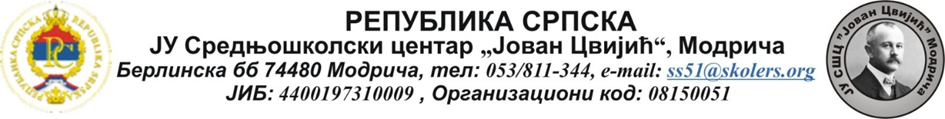 П Р А В И Л Н И Кo награђивању и дисциплинско-материјалној одговорности ученика  Модрича, 24.12.2020. годинеНа основу члана 82, 83. и 128.  Закона о средњем образовању и васпитању („Службени гласник Републике Српске“, број: 41/18, 35/20 и 92/20), члана 24 .до 26. Правилника о оцјењивању ученика у настави и полагању испита у средњој школи („Службени гласник Републике Српске“ број: 24/19) и одредби  Статута  Јавне установе  Средњошколски центар „Јован Цвијић“ Модрича, након прибављеног мишљења Савјета ученика и Наставничког вијећа,  Школски одбор на  сједници, одржаној дана 24.12. 2020. године, доноси: ПРАВИЛНИК   о награђивању  и дисциплинско - материјалној одговорности ученика у Јавној установи Средњошколски центар „Јован Цвијић“ МодричаI-ОПШТЕ ОДРЕДБЕ                                                                                   Члан 1.Правилником о награђивању и дисциплинско - материјалној одговорноси ученика (у даљем тексту: Правилник), Јавне установе  Средњошколски центар  „Јован Цвијић“ Модрича (у даљем тексту: Школа) уређују се права и обавезе ученика, похвале и награде,  поступак за утврђивање дисциплинске одговорности ученика (у даљем тексту.дисциплински поступак), изрицање васпитно-дисциплинских мјера због повреда обавеза ученика, материјалну одговорност ученика и друга питања везана за награђивање и дисциплинску и материјалну одговорност ученика.II – ПРАВА И ДУЖНОСТИ УЧЕНИКАЧлан 2.Ученици Школе имају права и обавезе утврђене Законом, подзаконским прописима донесеним на основу Закона, Статутом и другим општим актима школе. Члан 3.Ученик има право на:   квалитетан васпитно-образовни рад (наставу), предлагање побољшања образовно-васпитног процеса учешће у изради и спровођење кућног реда Школе, посебне припреме за разне врсте такмичења, изражавање мишљења и прослеђивања мишљења управи школе, притужбу коју може предати наставницима, стручним сарадницима, директору              и Школском одбору, савјет и помоћ у рјешавању проблема информисаност о свим питањима која се на њега односе,учешће у раду Савјета ученика, заштиту од сваког облика дискриминације, заштиту од сваког облика  насиља, злостављања, занемаривања и злоупотребе,друга права у складу са Законом о средњем образовању и васпитању, Статутом и општим             актима Школе. Члан 4.Ученик је обавезан да:редовно  похађа обавезни дио наставног програма и друге облике васпитно-образовног рада на које је упућен или их је сам изабрао и извршава друге школске обавезе, поштује правила кућног реда школе, етичког кодекса и других аката Школе,да се понаша пристојно према другим  ученицима, наставницима и свим запосленим  у Школи,да се у Школи и ван ње понаша како доликује ученику чувајући свој углед и углед Школе, да извршава упутства наставника, стручних сарадника, директора и осталих радника школе која су у складу са Закономо средњем образовању и васпитању и кућним редом школе, да  користи и чува школску имовину, и друга образово-васпитна средства,да благовремено набави и користи прописане уџбенике, приручнике и остали обавезни школски прибор и опрему.III -   ПОХВАЛЕ И НАГРАДЕЧлан 5.Ученици који се истичу својим радом и понашањем, као и ученици који постижу изузетне резултате у савлађивању појединих облика образовно-васпитног рада, ваннаставних  и друштвених активности, похваљују се и награђују.                                                               Члан 6.Похвале могу бити писмене и усмене, а саопштавају се јавно, пред одјељењем,  наставницима, свим запосленим ,  родитељима и друштвеном заједницом.Ученику који је нарочито успјешан у васпитно-образовном процесу и другим активностима у   школи може се додијелити похвала, награда и диплома према критеријумима утврђеним Законом, Правилницима и Статутом  Школе.                                                                                Члан 7.    За остварене резултате ученик  или група ученика може добити похвалу.Награде могу бити у облику посебних диплома, увјерења и књига, а у изузетним случајевима и у новчаним износима.Награде ученицима могу додјељивати скупштина општине, начелник општине и  донатори, на основу критеријума које пропишу својим актом.Ученици могу добити и друге облике материјалног награђивања који могу бити у виду плаћене екскурзије, једнодневног излета, куповине школског прибора и слично.Награде се могу додјељивати и групи ученика или цијелом одјељењу за постигнуте резултате на такмичењима, у учењу и владању, учешћу у активностима локалне заједнице, Републичког педагошког завода, Министарства просвјете и културе.Приједлог за додјелу награда и похвала може дати одјељењски старјешина, предметни              наставник,  Oдјељењско вијеће,  стручни актив, стручни сарадник, Наставничко вијеће и              директор школе.Школски одбор на приједлог Наставничког вијећа  утврђује врсте похвала и награда као и услове за њихово додјељивање. Наастаничко вијеће утврђује испуњеност услова и доноси одлуку о похваљивању и  награђивању ученика или групе ученика. Члан 8.Поред похвала и награда које су утврђене Законом о средњем образовању и васпитању, похвале  могу бити:1) Усмена похвала одјељењског старјешине2) Усмена похвала Одјељењског вијећа,3) Усмена похвала Наставничког вијећа,4) Усмена похвала директора школе.        Члан 9.1) Усмена похвала одјељењског старјешине и Oдјељењског вијећа саопштава се на часу     одјељењске заједнице и уписује у одјељењску књигу у рубрику  „Напомена“ за сваког     ученика.2) Усмена похвала Наставничког вијећа и директора школе јавно се саопштава путем огласа и      фејсбук странице школе и уписује се у одјељењску књигу у  рубрику „Напомена „ за сваког       ученика.                                                                                  Члан 10.1) Награде могу бити:а) дипломаб) књигав) школски приборг) новчана наградад) наградно путовање.2) Поред дипломе „Вук Караџић“ ,  ученику се може додијелити диплома за     постигнут изузетан успјех из наставног предмета који је изучаван најмање двије школске      године, ако је на крају сваке школске године ученик постигао одличан успјех и освојио прво     мјесто на републичком такмичењу.                                                                                   Члан 11.Књига се као награда може додијелити:- ученику генерације,- ученику који је носилац дипломе „Вук  Караџић“,- ученику којем је додијељена диплома за изузетан  успјех,- ученик који је остварио значајан успјех на неком такмичењу или конкурсу школског и   општинског  нивоа,- ученик који је похваљен од стране Наставничког вијећа,- ученик којег је похвалио директор школе.                                                                                     Члан 12.1) Школски прибор, као награда може се поклонити ученику који постиже изузетан успјех у      учењу и владању, изостанцима или ваннаставним и друштвеним активностима.2) На приједлог одјељењског старјешине директор  школе доноси одлуку о врсти и вриједности     школског прибора као награде.                                                                                 Члан 13. 1) Новчана награда додјељује се ученику који представља школу или се такмичи  на државном     нивоу или олимпијади, односно  европским такмичењима.     Новчана награда се односи на износ 1/2 дневнице која је прописана Уредбом о накнадама за     службена путовања  у земљи и иностранству за запослене у јавном сектору Републике Српске.2) Новчаном наградом у виду  плаћених трошкова матурске вечери, школа може наградити     ученика који је истиче у учењу и владању, а долази из породице која је     социјално угроженог статус.                                                                                    Члан 14. 1) Наградно путовање у виду једнодневног излета током или на крају школске године награђују     се сљедећи ученици:- ученик који је завршио школску годину без изостанака,- ученик генерације,-ученик носилац Вукове дипломе, или дипломе за изузетан успјех из наставног предмета,- ученик који је на државном или републичком нивоу освојио прво, друго или треће мјесто,- ученик који је на регионалном нивоу освојио прво мјесто,- ученик похваљен  од стране Наставничког вијећа,- ученик похваљен од стране директора школе,- представници Савјета ученика,- представници Омладинског парламента,- група ученика или одјељење које је похваљено од стране Наставничког вијећа или директора    Школе.2) Трошкове превоза и организације једнодневног излета сноси школа или донатор.IV - ДИСЦИПЛИНСКА ОДГОВОРНОСТ Опште одредбе                                                                            Члан 15.Ученик је обавезан да редовно похађа наставу и савјесно и марљиво извршава школске обавезе, понаша се и изгледа у складу са Законом о средњем образовању и васпитању, те подзаконским актима којима се регулишу права и обавезе ученика и одговорно се односи према ученицима, наставницима, другим радницима Школе и према имовини Школе.                                                                             Члан 16.1)  За повреду обавезе ученици одговарају дисциплински.2)  Ученици одговарају материјално за штету коју су учинили Школи намјерно или из      крајње непажње.3)  Ученик може одговарати само за повреду обавезе која је доказана и која је у вријеме      извршења била утврђена Законом, овим Правилником и другим општим актом Школе.4) Ученик неће одговарати за материјалну штету и штета се не може наплатити ако није     доказано да је учинио сам или са другим ученицима.V – ПОВРЕДЕ ОБАВЕЗА УЧЕНИКАЛакше повреде  обавеза ученикаЧлан 17.Лакше повреде обавеза ученика  су: пушење и друго понашање штетно по здравље ученика у просторијама и дворишту Школе,ометање наставе, неоправдано кашњење на наставу,неодговорно понашање редара и дежурног ученика,неблаговремено правдање изостанака са наставе,непридржавање  етичког кодекса и кућног реда школе,доношење у школу  шунд  литературе, порнографских часописа и слично,непридржавање упутстава које дају наставници у вези са набавком одређених средстава за рад, усљед чега није могуће да се укључи у васпитно-образовни процес,оштећења школске имовине или имовине других ученика и запослених радника школе, улазак у зборницу или друге службене просторије без одобрења или позива наставника, директора или другог радног особља,разговор без допуштења, шаптање на часу, довикивање, препирање,вербалне увреде и ходање по разреду за вријеме часа,жвакање жвакаће гуме, пјевање, викање, псовање, спавање или  конзумација хране и пића за вријеме часа,непослушност ученика на усмену опомену наставника или директора,прикривање теже повреде обавеза ученика учињене од стране других ученика,нарушавање чистоће и естетског изгледа школе,неоправдано изостајање са наставе,недолазак на часове допунске наставе,кориштење мобилног телефона за вријеме наставе,организовано бјежање са наставе,доношење у школу ствари и предмета које нису примјерене настави и школским обавезама.Теже повреде обавеза ученикаЧлан 18.  Теже повреде обавеза ученика су:преправка података у свједочанству, дипломи и другим јавним исправама које издаје Школа,преправка или дописивање података у евиденцији коју води школа,политичко организовање и дјеловање ученика у школи,крађа и уништавање имовине школе, привредног друштва, установе, друге организације или другог ученика,подстрекавање, помагање, давање ученику  алкохола, дувана или  наркотичког средства или њихова употреба,изазивање туче или учешће у тучи,недолично или насилничко понашање према наставницима и осталом радном особљу,недолично или насилничко понашање  ученика једних према другима,посједовање оружја,изражавање националне и вјерске нетрпељивости,неоправдано изостајање са наставе и других облика образовно-васпитног рада,злоупотреба кориштења мобилних телефона у вријеме наставе и снимање видео-клипова за вријеме боравка у школи и њихова даља дистрибуција или у сврху преваре у поступку оцјењивања,изазивање опште опасности по себе и друге,употреба пиротехничких средстава.                         Члан 19.  Са учеником који врши повреду правила понашања или се не придржава одлука директора и органа школе, неоправдано изостане са наставе 15 часова, односно који својим понашањем угрожава друге у остваривању њихових права, школа је дужна да, уз учешће  родитеља ученика појача васпитни рад активностима: у оквиру одјељењске заједнице стручним радом одјељењског старјешине, педагога, социјалног радника, посебних тимова, а када је то неопходно да сарађује са одговарајућим установама социјалне, односно здравствене заштите на промјени понашања ученика. VI – ВАСПИТНО-ДИСЦИПЛИНСКЕ МЈЕРЕ  И ОРГАНИ ЗА ИЗРИЦАЊЕ ВАСПИТНО-         ДИСЦИПЛИНСКИХ МЈEРАЧлан 20.Оцјена из владања смањује се у случају када је ученику изречена васпитно-дисциплинска мјера за повреду обавеза ученика и неоправданог изостајања са наставе и других  облика васпитно-образовног рада.Члан 21.       Владање ученика оцјењује се описном оцјеном: примјерно,врлодобро,добро,задовољава,лоше.Васпитно – дисциплинске мјереЧлан 22. 1) За повреду обавезе ученици одговарају дисциплински и материјално.2) Циљ васпитно-дисциплинских мјера је указати ученику на његове грешке, пропусте и     недолично понашање.3) Васпитно - дисциплинске мјере се изричу ради спречавања негативних појава, немарног     односа према учењу, редовном похађању наставе, некултурног и непримјереног понашања и     сл.4) Изрицање васпитно-дисциплинских мјера не смије бити у сврху застрашивања ученика или     понижавања ученика, односно повреде његовог достојанства и личности.                                                                             Члан 23.За повреду обавеза  ученику се могу изрећи сљедеће  васпитно-дисциплинске мјере: Укор одјељењског старјешинеУкор Одјељењског вијећа,Укор директораУкор Наставничког вијећа иИскључење из  школе.Укор одјељењског старјешинеЧлан 24.1) За опомену или укор одјељењског старјешина и неоправдано изостајање са наставе од 6 до      10 часова и за неизвршавање школских обавеза, владање се оцјењује описном оцјеном       врлодобро.2)  Васпитно-дисциплинску мјеру укор одјељењског старјешине  изриче одјељењски      старјешина по правилу на часу одјељењске заједнице. Укор Одјљењског вијећаЧлан 25.1) За укор Одјељењског вијећа и неоправдано изостајање са наставе  од  11 до  15 часова и за      повреде обавеза  владање се оцјењује описном оцјеном добро.2) Васпитно – дисциплинску мјеру  укор Одјељењског вијећа изриче Одјељењско вијеће на     сједници  Одјељењског вијећа.Укор  директора  или Наставничког вијећаЧлан 26.1) Васпитно –дисциплинска мјера  укор директора или Наставничког вијећа изриче се ученику      за тежу повреду обавеза ученика, понављање лакших повреда обавеза ученика и за      неоправдано изостајање са наставе и других облика васпитно-образовног рада од 16 до 21      час и оцјењује се описном оцјеном задовољава. 2)   Васпитно дисциплинска мјера укод директора  или Наставничког вијећа  изриче се за  теже       повреде обавеза ученика,  понављање  повреда обавеза ученика и неоправдано изостајање са      наставе и других облика васпитно-образовног рада од 22 до 26 часова са наставе и оцјењује       се описном оцјеном лоше.3)  Васпитно-дисциплинску мјеру  укор директора изриче директор , а укор Наставничког  вијећа изриче Наставничко вијеће. 4)    Одлуку о изрицању васпитно – дисциплинске мјере укор директора или Наставничког        вијећа потписује директор школе.Искључење ученика из школеЧлан 27.Васпитно – дисциплинска мјера  искључење из школе изриче се ученику само за теже повреде обавеза ученика  из члана 18. Правилника и за неоправдано изостајање са наставе и других облика васпитно-образовног рада  више од 26 часова  у текућој школској години. На основу одлуке Наставничког вијећа о искључењу ученика из школе, директор школе доноси  рјешење о искључењу ученика из школе.Изрицањем васпитно-дисциплинске мјере искључење из школе ученик губи статус редовног ученика.О изреченој васпитно-дисциплинској мјери Школа издаје писмену одлуку  које се доставља родитељу или старатељу ученика одмах након изрицања мјере.У случају изрицања васпитно-дисциплинске мјере искључење ученика из школе, уколико је ријеч о малољетном лицу, Школа  је дужна обавијестити надлежни Центар за социјални рад. О учињеним прекршајима и кривичним дјелима у школи, директор школе дужан је одмах обавијестити полицијску станицу, а ако се ради о малољетном ученику и  Центар за социјални рад VII – ПОСТУПАК ЗА ПРАВДАЊЕ ИЗОСТАНАКА СА НАСТАВЕЧлан 28.(1) Правдање изостанака врши одјељењски старјешина. Изостанци се правдају за вријеме индивидуалних консултација са родитељима, и то одмах по престанку узрока због којег је ученик изостао, а најкасније у року од осам дана.(2) Изузетно од правила из става 1. овог члана, изостанци се могу оправдати у року од 15 дана уз обавезу одјељенског старјешине, да педагога школе упозна са разлозима немогућности правдања изостанака у наведеном року и уз писмено образложење родитеља.(3) Изостанци који се не оправдају ни у овом року сматрају се неоправданим.Члан 29.Ученик или његов родитељ, односно старатељ дужни су одмах, а најкасније у року од два дана, по наступању узрока због којих ученик изостаје са наставе, о томе обавијестити одјељењског старјешину.Члан 30.Одјeљењски старјешина, педагог школе и социјални радник  процјењују образложење родитеља и потврде којим се правдају изостанци и имају их право провјеравати или тражити додатне.Члан 31.Изостанци се у правилу правдају:а) усменим образложењем родитеља или старатеља ( три дана у току школске године, неукључујући  вјерске празнике),б) писменим образложењем спортских и других организација на њиховом одговарајућем обрасцу ( ниво републичких такмичења),в ) потписаним  и овјереним љекарским увјерењем од стране породичног љекара надлежне здравствене установе.                                                                                                                                             Члан 32.Одсуство са наставе  које није узроковано болешћу ученика, може оправдати, односно одобрити изостанак:а) одјељењски старјешина  највише до три наставна дана,б) директор школе највише до десет наставних дана ив) Наставничко вијеће више од десет наставних дана.Ученик са потписом најмање  једног родитеља подноси молбу за правдање наведених изостанака.Одобрена молба се чува као доказ за правдање изостанака.Члан 33.Ако се у поступку правдања изостанака утврди да је ученик достигао број неоправданих изостанака који за собом повлачи  смањење оцјене из владања, одјељењски старјешина је дужан одмах покренути поступак за примјену васпитно-дисциплинске мјере, у складу са одредбама  овог Правилника.У  жалбеном поступку ученик, односно његов родитељ или старатељ, може поново доказивати да су изостанци били оправдани.VIII- ПОСТУПАК  ЗА ИЗРИЦАЊЕ ВАСПИТНО-ДИСЦИПЛИНСКИХ МЈЕРА Члан 34.Васпитно-дисциплиснка мјера изриче се за школску годину у којој је утврђена повреда обавезе ученика, а може се у току године ублажити или укинути.Евиденцију о изреченим васпитно-дисциплинским мјерама води одјељењски старјешина у одјељењској књизи и у досијеу ученика.Члан 35.Свако може пријавити повреду обавезе ученика, без обзира како је за њу сазнао.Пријава се подноси  усмено или у писаној форми и мора бити образложена  и поткријепљена доказима.Лице које поднесе лажну пријаву и само подлијеже дисциплинској одговорности. Пријава се подноси одјељењском старјешини ученика, дежурном наставнику, стручном сараднику или директору школе.Поступак за утврђивање дисциплинске одговорности  покреће одјељењски старјешина или директор школе, у што краћем року и не може се покренути нити водити по истеку 60 дана од дана учињене повреде.Радник који је примио пријаву дужан ју је одмах доставити одјељењском старјешини.                                                         Члан 36.Поступак за утврђивање дисциплинске одговорности ученика због повреде обавеза ученика и неоправданог изостајања са наставе, за коју се може изрећи васпитно-дисциплинска мјера  укор одјељењског старјешине  спроводи самостално одјељењски старјешина, а по правилу на часу одјељењске заједнице. Одјељењски старјешина је дужан да ученика у дисциплинском поступку саслуша, те да му омогући да се изјасни о свим околностима које су од важности за утврђивање његове одговорности.Одјељењски старјешина ће, по потреби, прикупити и друге доказе и изјаве других ученика, које могу бити анонимне,  ради утврђивања потпуног чињеничног стања.Уколико су у повреду умијешани или су свједочили ученици из других одјељења, одјељењски старјешина ће у сарадњи са одјељењским старјешинама тих ученика или са стручнихм сарадницима  прибавити изјаве и доказе.Уколико утврди одговорност ученика, одјељењски старјешина  доноси одлуку о изрицању васпитно-дисциплинске мјере - укор одјељењског старјешине и снижава оцјену из владања на врлодобро.Одлуку о изреченој  васпитно - дисциплинској мјери за  укор  одјељењског старјешине, одјељењски старјешина доставља ученику односно родитељу/старатељу ученика и у досије ученика у року од седам дана од дана изрицања.  Одлука о изреченој васпитно – дисциплинској мјери доставља се у форми обавјештења.Члан 37.Поступак за утврђивање дисциплинске одговорности ученика због поврeде обавеза ученика и неоправданог изостајања са наставе, за коју се може изрећи  васпитно-дисциплинска мјера  - укор одјељењског вијећа спроводи одјељењски старјешина на сједници Одјељењског вијећа.Уколико утврди одговорност ученика  Одјељењско вијеће доноси одлуку  о изрицању  васпитно-дисциплинске мјере  - укор Одјељењског вијећа и снижава оцјену из владања на  добро. Одлуку о изреченој  васпитно -дисциплинској мјери за  укор   одјељењског вијећа, одјељењски старјешина доставља ученику односно родитељу/старатељу ученика и у досије ученика у року од седам дана од дана изрицања. Одлука о изреченој васпитно - дисциплинској мјери доставља  се у форми обавјештења.                                                          Члан 38.Поступак за утврђивање  дисциплинске одговорности  ученика због теже  повреде обавеза ученика , понављање лакших повреда обавеза ученика  и неоправданог изостајања са наставе, за коју се може изрећи  васпитно-дисциплинска мјера  укор  директора или  Наставничког вијећа, спроводе одјељењски старјешина и Одјељењско вијеће  на сједници Наставничког вијећа. Одјељењски старјешина је дужан да ученика у дисциплинском поступку саслуша, те да му омогући да се изјасни о свим околностима које су од важности за утврђивање његове одговорности.Одјељењски старјешина ће, по потреби, прикупити и друге доказе и изјаве других ученика, које  не могу бити анонимне,  ради утврђивања потпуног чињеничног стања.Уколико су у повреду умијешани или су свједочили ученици из других одјељења, одјељењски старјешина ће у сарадњи са одјељењским старјешинама тих ученика или са стручним сарадницима  прибавити изјаве и доказе.Уколико је ученик малољетан, а негира и спори чињење повреде, одјељењски старјешина је дужан позвати родитеља/старатеља ученика и у његовом присуству обавити разговор са учеником. Уколико се не одазову ученик даје писмену изјаву и усмено разговара са педагогом и социјалним радником о околностима повреде.У поступку утврђивања одговорности за тежу повреду, одјељењском старјешини помажу стручни сарадници и чланови Одјељењског вијећа., а већ има изрече уУколико се утврди одговорност ученика директор, односно Наставничко вијеће доноси одлуку о изрицању  васпитно-дисциплинске мјере  укор директора, односно Наставничког вијећа.Уколико је ученику  изречена васпитно-дисциплинска мјера  укор директора или укор Наставничког вијећа због теже повреде обавеза ученика или неоправданог изостајања са наставе од 16 до 21 час, оцјена из владања се снижава на задовољава.Уколико је ученику поново изречена васпитно-дисциплинска мјера укор директора или укор Наставничког вијећа због теже повреде обавеза ученика или неоправданог изостајања са наставе од 22 до 26 часова, оцјена из владања се снижава на лоше. Члан 39.Поступак за утврђивање дисциплинске одговорности због теже повреде обавезе ученика и неоправданог изостајања са наставе, за коју се може изрећи васпитно-дисциплинска мјера искључење ученика из Школе, спроводи Комисија,  која по проведеном поступку, на основу утврђеног чињеничног стања и околности , предлаже Наставничком вијећу  изрицање васпитно-дисциплинске мјере.Комисију именује директор школе.Комисија има три члана, у чијем саставу су:а) одјељењски старјешина, предсједник комисије,б) педагог школе, члан комисије и в) наставник из одјељењског вијећа, члан комисије.Припремни поступак за рад Комисије подразумијева: узимање изјава ученика са потписом имена и презимена који су умијешани или су свједоци повреде, мишљење Одјељењске заједнице, мишљење стручних сарадника и  изјаву родитеља ученика. Поступак се спроводи најдуже седам дана и спроводе га чланови Комисије.Уколико је ученик малољетан , а негира и не признаје чињење  теже повреде обавезе ученика, Комисија је дужна да ученика саслуша у присуству родитеља, односно старатеља. Уколико се не одазову, ученик даје писмену изјаву и усмено разговара са педагогом и социјалним радником о околностима повреде.Члан 40.Током поступка Комисија води записник. У записник се обавезно уносе подаци и чињенице које су битне за утврђивање одговорности ученика и рјешавање поступка уз обавезно навођење одредбе Закона којим је регулисано да учињено дјело представља тежу повреду обавезе ученика. Записник потписују сви чланови комисије.Са записником о проведеном поступку Комисија упознаје Одјељењско вијеће које предлаже Наставничком вијећу да донесе одлуку о изрицању васпитно-дисциплинске мјере.Члан 41.При изрицању васпитно-дисциплинске мјере  надлежни орган узима у обзир тежину учињене повреде  обавеза ученика, услове под којим је повреда учињена, раније понашање ученика, раније изречену васпитно-дисциплинску мјеру која је изречена у току текуће школске године, понашање ученика послије учињене повреде, узраст ученика, као и остале околности. Члан 42.Одлуку о изреченој васпитно-дисциплинској мјери укор Наставничког вијећа, укор директора и рјешење о искључењу из школе, доставља се путем поште са повратницом родитељу/старатељу ученика и у досије ученика одмах, а најкасније  у року од седам дана од дана изрицања.О изреченим васпитно-дисциплинским мјерама  које изриче Наставничко вијеће или директор школе, обавјештавају се сви ученици Школе путем огласне књиге. IX – ПОСТУПАК ПО  ЖАЛБИ Члан 43.Против изречене васпитно-дисциплинске мјере  ученик, односно његов родитељ или старатељ , има право жалбе у року од осам дана од дана пријема одлуке  о изрицању мјере.Против изречене васпитно-дисциплинске мјере укор одјељењског старјешине и укор Одјељењског вијеће, ученик или његов родитељ, односно старатељ  може поднијети жалбу Наставничком вијећу.Против изречене васпитно-дисциплинске мјере  укор директора , укор  Наставничког вијећа  и искључења из школе,  ученик или његов родитељ  односно старатељ  може поднијети жалбу Школском одбору.Одлука Школског одбора је коначна.Жалба на одлуку о искључењу из школе одлаже извршење  до доношења одлуке Школског одбора. Члан 44.Орган који одлучује о жалби дужан је  донијети одлуку о жалби у року од 15 дана од дана пријема жалбе.Орган који одлучује о жалби  може изречену мјеру потврдити, поништити, укинути или замијенити блажом мјером.Одлука органа који одлучује по жалби је коначна.Уколико по жалби на одлуку Наставничког вијећа о изреченој васпитно-дисциплинској мјери одлучује Школски одбор, може одлуку вратити Наставничком вијећу на поновно разматрање.У  случају из претходног става, одлука Наставничког вијећа је коначна. Члан 45.Редован ученик који је искључен из школе  нема право да се упише у исту или другу школу као редован ученик у истој школској години. Уколико је ријеч о малољетном лицу школа је дужна обавијестити надлежни Центар за социјални рад.X – УКИДАЊЕ ИЛИ УБЛАЖАВАЊЕ ИЗРЕЧЕНЕ ВАСПИТНО-ДИСЦИПЛИНСКЕ МЈЕРЕ                                                                            Члан 46.Уколико је изречена васпитно-дисциплинска мјера васпитно дјеловала на ученика, иста се може ублажити изрицањем блаже мјере или потпуно укинути.Ублажавање, односно укидање изречене васпитно-дисциплинске мјере врши орган, односно овлаштено лице које је мјеру и изрекло.Ублажавање, односно укидање изречене васпитно-дисциплинске мјере евидентира се у одјељењској књизи, односно уноси у записник Наставничког вијећа.Приједлог за ублажавање, односно укидање изречене васпитно-дисциплинске мјере може дати: одјељењски старјешина, Одјељењско вијеће, директор и Наставничко вијеће.          XI -  МАТЕРИЈАЛНА ОДГОВОРНОСТ УЧЕНИКАЧлан 47.Ученик који учини материјалну штету намјерно или из крајње непажње, дужан је да је надокнади у складу са Законом и овим Правилником.Ако штету проузрокује више ученика, сваки је ученик одговоран за дио штете коју је проузроковао и штету намирују солидарно.Ако се не може поуздано утврдити појединачно учешће сваког ученика у штети, сматра се да су сви ученици појединачно одговорни за штету и надокнађују је у једнаким дијеловима.Директор школе може ослободити ученика обавезе да надокнади причињену штету, ако се докаже да ученик штету није учинио намјерно.           Члан 48. Начињену штету евидентира и уписује у књигу дежурства дежурни професор.Поступак за утврђивање материјалне одговорности ученика покреће директор Школе.Постојање штете и околности под којима је настала, њену висину, као и починиоце штете утврђује трочлана Комисија коју именује директор Школе.  Одјељењски старјешина је предсједник Комисије.Обавеза Комисије је да утврди чињенично стање и починиоце штете. У случају да је ученик или више њих одговорно за учињену штету, процјена висине штете врши се на основу цјеновника, а у појединим случајевима процјењивањем ( паушално).У случају да се утврди да је  ученик одговоран за причињену материјалну штету у школи, одлуку о висини надокнаде доноси директор на приједлог  комисије.Ученик може бити ослобођен плаћања штете у цјелини или дјелимично само у случају ако би плаћањем штете породица ученика била доведена у тешку ситуацију или због тешке финансијске ситуације није у могућности да плати штету.Одлуку о ослобађању ученика од обавезе плаћања штете на приједлог директора доноси Школски одбор. XII – ПРЕЛАЗНЕ И ЗАВРШНЕ ОДРЕДБЕЧлан 49.Овај Правилник ступа на снагу осмог дана од дана објављивања на огласној табли Школе. Члан 50.Измјене и допуне  Правилника врше се на начин и  по поступку по коме је и донесен.Члан 51.Ступањем на снагу овог Правилника  престаје да важи Правилник о награђивању и изрицању  васпитно-дисциплинских мјера ученика у ЈУ  Средњошколски центар „Јован Цвијић“ Модрича, број:611-1967 /13 од 23.12.2013.године, као и његове измјене и допуне. Број: 611-1244/2020					ПРЕДСЈЕДНИК ШКОЛСКОГ ОДБОРАДатум, 24.12.2020. године				______________________________ 							        Мара Драгичевић,  проф.Правилник је објављен на огласној табли школе дана 25.12.2020. године, а ступа на снагу даном  усвајања и објављивања  на огласној табли школе.